------------------------------------------    Závazná přihláška    -------------------------------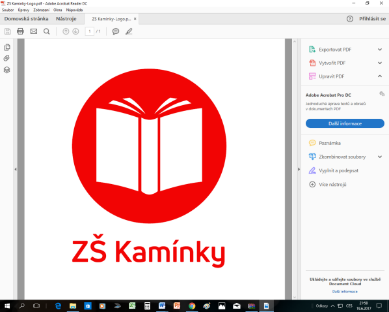 Školáčkohraní 2017/2018Přihlašuji svou dceru/svého syna: ………………………………………………………….na kurz pro předškoláky Školáčkohraní.Dítě navštěvuje mateřskou školu:……………………………………………………..Jméno a příjmení zákonného zástupce:………………………………………………Podpis zákonného zástupce:…………………………….. 